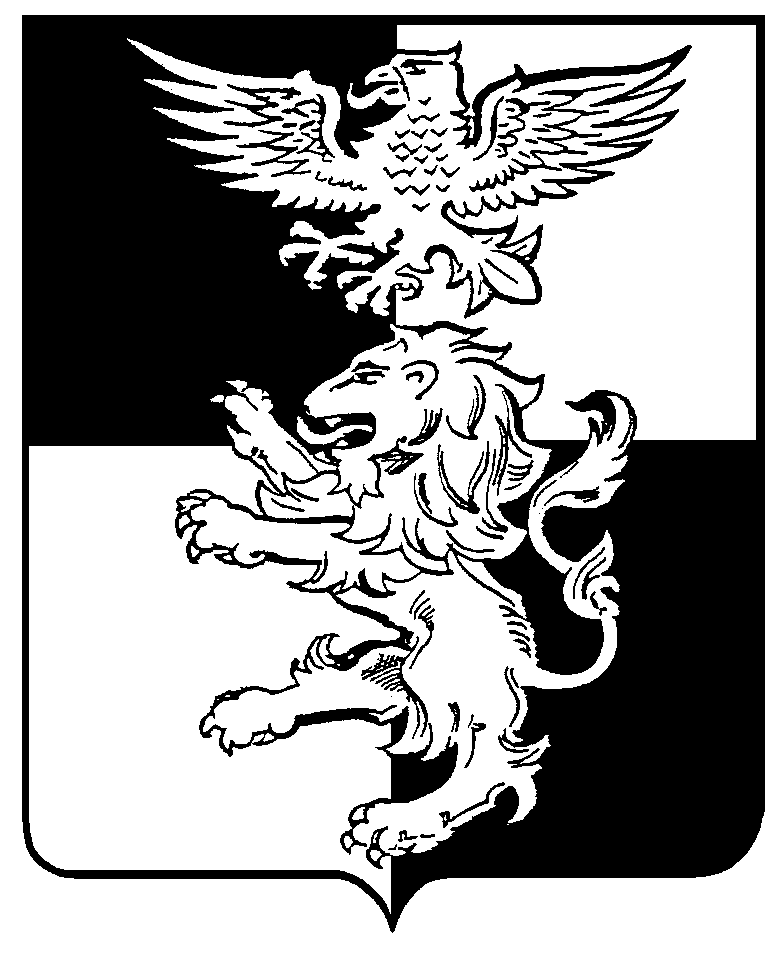 муниципальный район «Белгородский район» Белгородская областьЗЕМСКОЕ СОБРАНИЕ ДУБОВСКОГО СЕЛЬСКОГО ПОСЕЛЕНИЯСедьмое заседание земского собрания четвертого созываР Е Ш Е Н И Е «__» февраля 20__ года					                         № ___О внесении изменений и дополнений в Устав Дубовского сельского поселения муниципального района «Белгородский район» Белгородской областиВ соответствии с Федеральным законом от 06.10.2003 года № 131-ФЗ «Об общих принципах организации местного самоуправления в Российской Федерации»земское собрание Дубовского сельского поселения решило:Внести в Устав Дубовского сельского поселения муниципального района «Белгородский район» Белгородской области, принятый решением земского собрания Дубовского сельского поселения от 6 августа 2007 года № 25 следующие изменения и дополнения:1.1. В статье 8 Устава:- пункт 14 части 1 изложить в следующей редакции:«14) участие в организации деятельности по накоплению (в том числе раздельному накоплению) и транспортированию твердых коммунальных отходов;»;- пункт 15 части 1 изложить в следующей редакции:«15) утверждение правил благоустройства территории сельского поселения, осуществление контроля за их соблюдением, организация благоустройства территории сельского поселения в соответствии с указанными правилами;»; - пункт 14 части 2 изложить в следующей редакции:«14) осуществление деятельности по обращению с животными без владельцев, обитающими на территории сельского поселения;»;   - часть 2 дополнить пунктом 17 следующего содержания:«17) осуществление мероприятий по защите прав потребителей, предусмотренных Законом Российской Федерации от 7 февраля 1992 года № 2300-I «О защите прав потребителей».».1.2. Пункт 2 части 6 статьи 25 Устава изложить в следующей редакции:«2) заниматься предпринимательской деятельностью лично или через доверенных лиц, участвовать в управлении коммерческой организацией или в управлении некоммерческой организацией (за исключением участия в управлении совета муниципальных образований субъекта Российской Федерации, иных объединений муниципальных образований, политической партией, профсоюзом, зарегистрированным в установленном порядке, участия в съезде (конференции) или общем собрании иной общественной организации, жилищного, жилищно-строительного, гаражного кооперативов, товарищества собственников недвижимости), кроме участия на безвозмездной основе в деятельности коллегиального органа организации на основании акта Президента Российской Федерации или Правительства Российской Федерации; представления на безвозмездной основе интересов муниципального образования в органах управления и ревизионной комиссии организации, учредителем (акционером, участником) которой является муниципальное образование, в соответствии с муниципальными правовыми актами, определяющими порядок осуществления от имени муниципального образования полномочий учредителя организации или управления находящимися в муниципальной собственности акциями (долями участия в уставном капитале); иных случаев, предусмотренных федеральными законами;»;1.3.   В статье 28 Устава:- часть 1 изложить в следующей редакции:«1. Главой администрации сельского поселения является лицо, назначаемое на должность земским собранием сельского поселения по контракту, заключаемому по результатам конкурса на замещение указанной должности.Конкурс на замещение должности главы администрации сельского поселения должен быть объявлен не позднее чем за 2 месяца до дня истечения срока полномочий главы администрации сельского поселения.Контракт с главой администрации сельского поселения заключается на срок полномочий земского собрания сельского поселения, принявшего решение о назначении лица на должность главы администрации сельского поселения (до дня начала работы земского собрания сельского поселения нового созыва), но не менее чем на два года.В случае истечения срока полномочий главы администрации сельского поселения до дня назначения на должность нового главы администрации сельского поселения, полномочия главы администрации сельского поселения исполняет должностное лицо, определенное земским собранием сельского поселения.»;- дополнить частью 10 следующего содержания:«10. В случае временного отсутствия главы администрации сельского поселения или невозможности исполнения им своих полномочий, его полномочия временно исполняются заместителем главы администрации сельского поселения. Полномочия главы администрации сельского поселения, которые не могут осуществляться временно их исполняющим заместителем главы администрации сельского поселения, исполняются должностным лицом, определенным решением земского собрания сельского поселения.».1.4. Статью 32 Устава признать утратившей силу.1.5. Статью 39 Устава изложить в следующей редакции:«Статья 39. 1. В целях осуществления внешнего муниципального финансового контроля земское собрание сельского поселения образует контрольно-счетную комиссию сельского поселения.2. Контрольно-счетная комиссия сельского поселения осуществляет следующие основные полномочия:1) контроль за исполнением бюджета сельского поселения;2) экспертиза проектов бюджета сельского поселения;3) внешняя проверка годового отчета об исполнении бюджета сельского поселения;4) организация и осуществление контроля за законностью, результативностью (эффективностью и экономностью) использования средств бюджета сельского поселения, а также средств, получаемых бюджетом сельского поселения из иных источников, предусмотренных законодательством Российской Федерации;5) контроль за соблюдением установленного порядка управления и распоряжения имуществом, находящимся в муниципальной собственности, в том числе охраняемыми результатами интеллектуальной деятельности и средствами индивидуализации, принадлежащими сельскому поселению;6) оценка эффективности предоставления налоговых и иных льгот и преимуществ, бюджетных кредитов за счет средств бюджета сельского поселения, а также оценка законности предоставления муниципальных гарантий и поручительств или обеспечения исполнения обязательств другими способами по сделкам, совершаемым юридическими лицами и индивидуальными предпринимателями за счет средств бюджета сельского поселения и имущества, находящегося в муниципальной собственности;7) финансово-экономическая экспертиза проектов муниципальных правовых актов (включая обоснованность финансово-экономических обоснований) в части, касающейся расходных обязательств сельского поселения, а также муниципальных программ;8) анализ бюджетного процесса в сельском поселении и подготовка предложений, направленных на его совершенствование;9) подготовка информации о ходе исполнения бюджета сельского поселения, о результатах проведенных контрольных и экспертно-аналитических мероприятий и представление такой информации в земское собрание сельского поселения и главе сельского поселения;10) участие в пределах полномочий в мероприятиях, направленных на противодействие коррупции;11) иные полномочия в сфере внешнего муниципального финансового контроля, установленные федеральными законами, законами Белгородской области, настоящим Уставом и решениями земского собрания сельского поселения.3. Порядок организации и деятельности контрольно-счетной комиссии сельского поселения определяется Федеральным законом от  7 февраля 2011 года № 6-ФЗ «Об общих принципах организации и деятельности контрольно-счетных органов субъектов Российской Федерации и муниципальных образований», федеральным законом, Бюджетным кодексом Российской Федерации, другими федеральными законами и иными нормативными правовыми актами Российской Федерации, решениями земского собрания сельского поселения. В случаях и порядке, установленных федеральными законами, правовое регулирование организации и деятельности контрольно-счетной комиссии сельского поселения осуществляется также законами Белгородской области.Решением земского собрания сельского поселения о создании контрольно-счетной комиссии сельского поселения утверждается Положение о контрольно-счетной комиссии сельского поселения.1.6. В статье 45 Устава:  - часть 1 изложить в следующей редакции:«1. Для обсуждения проектов муниципальных правовых актов по вопросам местного значения с участием жителей сельского поселения земским собранием сельского поселения, главой сельского поселения могут проводиться публичные слушания. Публичные слушания проводятся по инициативе населения, земского собрания сельского поселения, главы сельского поселения или главы администрации сельского поселения.Публичные слушания, проводимые по инициативе населения или земского собрания сельского поселения, назначаются земским собранием сельского поселения, а по инициативе главы сельского поселения или главы администрации сельского поселения - главой сельского поселения.».- часть 2 дополнить пунктом 2.1 следующего содержания:«2.1) проект стратегии социально-экономического развития сельского поселения.»;- пункт 3 части 2 признать утратившим силу;- дополнить частью 4 следующего содержания:«4. В случаях, предусмотренных частью 5 статьи 28 Федерального закона от 06.10.2003 г. № 131-ФЗ «Об общих принципах организации местного самоуправления в Российской Федерации» проводятся общественные обсуждения или публичные слушания, порядок организации которых определяется решением земского собрания сельского поселения с учетом положений законодательства о градостроительной деятельности.».1.7. Устав дополнить статьей 47.1 следующего содержания:«1. Для организации взаимодействия органов местного самоуправления и жителей сельского населенного пункта при решении вопросов   местного значения в сельском населенном пункте может назначаться староста сельского населенного пункта.2. Староста сельского населенного пункта назначается земским собранием сельского поселения по представлению схода граждан сельского населенного пункта из числа лиц, проживающих на территории данного сельского населенного пункта и обладающих активным избирательным правом, с соблюдением к кандидату требований, определенных федеральным законом.3. Срок полномочий старосты сельского населенного пункта составляет пять лет. Полномочия старосты сельского населенного пункта могут быть прекращены досрочно в порядке и случаях, установленных федеральным законом.4. Староста сельского населенного пункта для решения возложенных на него задач:1) взаимодействует с органами местного самоуправления, муниципальными предприятиями и учреждениями, и иными организациями по вопросам решения вопросов местного значения в населенном пункте;2) взаимодействует с населением, в том числе посредством участия в сходах, собраниях, конференциях граждан, направляет по результатам таких мероприятий обращения и предложения, в том числе оформленные в виде проектов муниципальных правовых актов, подлежащие обязательному рассмотрению органами местного самоуправления;3) информирует жителей сельского населенного пункта по вопросам организации и осуществления местного самоуправления, а также содействует в доведении до их сведения иной информации, полученной от органов местного самоуправления;4) содействует органам местного самоуправления в организации и проведении публичных слушаний и общественных обсуждений, обнародовании их результатов в сельском населенном пункте;5) осуществляет иные полномочия и права, предусмотренные решением земского собрания сельского поселения в соответствии с законом Белгородской области.5. Гарантии деятельности и иные вопросы статуса старосты сельского населенного пункта устанавливаются решениями земского сельского поселения в соответствии с законом Белгородской области.».1.8. Часть 2 статьи 54 Устава дополнить абзацем следующего содержания:«Решение о внесении изменений и дополнений в настоящий Устав, прошедшее государственную регистрацию, также размещается на портале Минюста России «Нормативные правовые акты в Российской Федерации» (pravo-minjust.ru, право-минюст.рф).».Утвердить Положения Устава Дубовского сельского поселения муниципального района «Белгородский район» Белгородской области с изменениями и дополнениями, внесенными настоящим решением.Главе Дубовского сельского поселения обеспечить осуществление государственной регистрации настоящего решения в Управлении Министерства юстиции Российской Федерации по Белгородской области в порядке, предусмотренном федеральным законом.Обнародовать настоящее решение после его государственной регистрации.Глава Дубовского сельского поселения                                                            И. В.  Карьянова